НАКАЗПО ГАННІВСЬКІЙ ЗАГАЛЬНООСВІТНІЙ ШКОЛІ І-ІІІ СТУПЕНІВПЕТРІВСЬКОЇ РАЙОННОЇ РАДИ КІРОВОГРАДСЬКОЇ ОБЛАСТІвід 09 жовтня  2019 року                                                                                № 217с. ГаннівкаПро проведення громадського огляду організації гарячого харчування у 2019/2020 навчальному роціНа виконання наказу начальника відділу освіти райдержадміністрації від 08 жовтня 2019 року № 180 «Про проведення громадського огляду організації гарячого харчування у закладах освіти району у 2019/2020 навчальному році»НАКАЗУЮ:1. Соціальному педагогу Ганнівської загальноосвітньої школи І-ІІІ ступенів ОСАДЧЕНКО Н.М., соціальному педагогу Володимирівської загальноосвітньої школи І-ІІ ступенів, філії Ганнівської загальноосвітньої школи І-ІІІ ступенів ІВАНОВІЙ О.В. заступнику завідувача з навчально-виховної роботи Іскрівської загальноосвітньої школи І-ІІІ ступенів, філії Ганнівської загальноосвітньої школи І-ІІІ ступенів БОНДАРЄВІЙ Н.П. провести спільно з комісіями громадський огляд організації гарячого харчування у закладах освіти впродовж жовтня 2019 року.2. Членам комісії (затверджених наказом директора Ганнівської загальноосвітньої школи І-ІІІ ступенів від 28 серпня 2019 року № 154 «Про організацію харчування учнів у 2019/2020 навчальному році», додаток № 1):1) вивчити питання організації гарячого харчування, виявити недоліки та упущення, вказати шляхи їхнього усунення. За результатами громадського огляду скласти відповідні акти, які винести на розгляд рад шкіл;2) до 23 жовтня 2019 року подати відділу освіти райдержадміністрації матеріали про результати громадського огляду.3. Контроль за виконанням даного наказу покласти на заступника директора з навчально-виховної роботи Ганнівської загальноосвітньої школи І-ІІІ ступенів ЩУРИК О.О., завідувача Володимирівської загальноосвітньої школи І-ІІ ступенів, філії Ганнівської загальноосвітньої школи І-ІІІ ступенів МІЩЕНКО М. І., на завідувача Іскрівської загальноосвітньої школи І-ІІІ ступенів, філії Ганнівської загальноосвітньої школи І-ІІІ ступенів ЯНИШИНА В.М. Директор школи                                                                                          О.КанівецьЗ наказом ознайомлені:                                                                          О.ЩурикН.ОсадченкоВ.ЯнишинМ.МіщенкоН.БондарєваІ.Іванова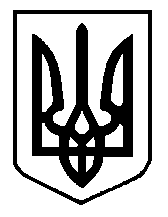 